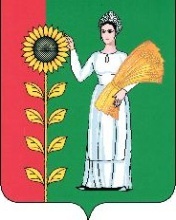 ПОСТАНОВЛЕНИЕАДМИНИСТРАЦИИ  ДОБРИНСКОГО  МУНИЦИПАЛЬНОГО  РАЙОНАЛИПЕЦКОЙ ОБЛАСТИ19.04.2016г.                                         п. Добринка                                            №  221Об утверждении  Положения о порядкесообщения  отдельными категориями лицо получении подарка в связи с протокольнымимероприятиями, служебными командировками и другими официальными мероприятиями, участие  в которых связано с  исполнением ими служебных (должностных) обязанностей,порядке сдачи и оценки подарка, реализации (выкупа) и  зачисления средств, вырученных от его реализации
     В   соответствии с федеральными законами  от  02.03.2007 года № 25-ФЗ «О муниципальной службе в Российской Федерации»  и   от 25.12.2008 года  №237-ФЗ  «О противодействии коррупции», а также постановлением Правительства РФ №10 «О порядке сообщения отдельными категориями лиц о получении подарка в связи с протокольными мероприятиями, служебными командировками и другими  мероприятиями, участие в которых связано с исполнением ими служебных (должностных) обязанностей,  сдачи и оценки подарка, реализации (выкупа) и зачисления средств, вырученных от его реализации»,  руководствуясь Уставом Добринского муниципального района, администрация муниципального районаПОСТАНОВЛЯЕТ:     1.Утвердить Положение о  порядке сообщения отдельными категориями лиц о получении подарка в связи с протокольными мероприятиями, служебными командировками и другими  мероприятиями, участие в которых связано с исполнением ими служебных (должностных) обязанностей,  порядке  сдачи и оценки подарка, реализации (выкупа) и зачисления средств, вырученных от его реализации (прилагается).    2. Контроль за исполнением настоящего постановления возложить на заместителя главы администрации муниципального района Малыхина О.Н.Глава администрации муниципального района                                                           С.П.Москворецкий                                   Приложение к постановлениюадминистрации Добринскогомуниципального районаот 19.04.2016г.    № 221Положениео  порядке сообщения отдельными категориями лиц о получении подарка в связи с протокольными мероприятиями, служебными командировками и другими  мероприятиями, участие в которых связано с исполнением ими служебных (должностных) обязанностей,  порядке  сдачи и оценки подарка, реализации (выкупа) и зачисления средств, вырученных от его реализации	1. Настоящее Положение определяет порядок сообщения лицами, замещающими муниципальные должности, муниципальными служащими администрации Добринского муниципального района (далее - муниципальная должность) о получении подарка в связи с протокольными мероприятиями, служебными командировками и другими официальными мероприятиями, участие в которых связано с  исполнением ими служебных (должностных) обязанностей, порядок сдачи и оценки подарка, реализации (выкупа) и зачисления средств, вырученных от его реализации.2. Для целей настоящего Положения используются следующие понятия:"подарок, полученный в связи с протокольными мероприятиями, служебными командировками и другими официальными мероприятиями" - подарок, полученный лицом, замещающим муниципальную должность, от физических (юридических) лиц, которые осуществляют дарение, исходя из должностного положения одаряемого или исполнения им служебных (должностных) обязанностей, за исключением канцелярских принадлежностей, которые в рамках протокольных мероприятий, служебных командировок и других официальных мероприятий предоставлены каждому участнику указанных мероприятий в целях исполнения им своих служебных (должностных) обязанностей, цветов и ценных подарков, которые вручены в качестве поощрения (награды);"получение подарка в связи с должностным положением или в связи с исполнением служебных (должностных) обязанностей" - получение лицом, замещающим муниципальную должность, лично или через посредника от физических (юридических) лиц подарка в рамках осуществления деятельности, предусмотренной должностным регламентом (должностной инструкцией), а также в связи с исполнением служебных (должностных) обязанностей в случаях, установленных федеральными законами и иными нормативными актами, определяющими особенности правового положения и специфику профессиональной служебной и трудовой деятельности указанных лиц.3. Лица, замещающие муниципальные должности, не вправе получать не предусмотренные законодательством Российской Федерации подарки от физических (юридических) лиц в связи с их должностным положением или исполнением ими служебных (должностных) обязанностей.4. Лица, замещающие муниципальные должности, обязаны в порядке, предусмотренном настоящим Положением, уведомлять обо всех случаях получения подарка в связи с их должностным положением или исполнением ими служебных (должностных) обязанностей. 5. Уведомление о получении подарка в связи с должностным положением или исполнением служебных (должностных) обязанностей (далее - уведомление), составленное согласно приложению №1, представляется не позднее 3 рабочих дней со дня получения подарка в уполномоченное структурное подразделение.  К уведомлению прилагаются документы (при их наличии), подтверждающие стоимость подарка (кассовый чек, товарный чек, иной документ об оплате (приобретении) подарка).В случае если подарок получен во время служебной командировки, уведомление представляется не позднее 3 рабочих дней со дня возвращения лица, получившего подарок, из служебной командировки.При невозможности подачи уведомления в сроки, указанные в абзацах первом и втором настоящего пункта, по причине, не зависящей от лица, замещающего муниципальную должность, оно представляется не позднее следующего дня после ее устранения.6. Уведомление  составляется в 2 экземплярах, один из которых возвращается лицу, представившему уведомление, с отметкой о регистрации, другой экземпляр остается в уполномоченном структурном подразделении.7. Подарок, стоимость которого подтверждается документами и превышает 3 тыс. рублей либо стоимость которого получившему его служащему неизвестна, сдается  управляющему делами, который принимает его на хранение по акту приема-передачи, составленному согласно   приложению №2,  не позднее 5 рабочих дней со дня регистрации уведомления в соответствующем журнале регистрации.8. Подарок, полученный лицом, замещающим муниципальную должность, независимо от его стоимости подлежит передаче на хранение в порядке, предусмотренном пунктом 7 настоящего Положения.9. До передачи подарка по акту приема-передачи ответственность в соответствии с законодательством Российской Федерации за утрату или повреждение подарка несет лицо, получившее подарок.10. В целях принятия к бухгалтерскому учету подарка в порядке, установленном законодательством Российской Федерации, определение его стоимости проводится на основе рыночной цены, действующей на дату принятия к учету подарка, или цены на аналогичную материальную ценность в сопоставимых условиях с привлечением при необходимости комиссии или коллегиального органа. Сведения о рыночной цене подтверждаются документально, а при невозможности документального подтверждения - экспертным путем. Подарок возвращается сдавшему его лицу по акту приема-передачи в случае, если его стоимость не превышает 3 тыс. рублей.11. Отдел бухгалтерского учета и отчетности обеспечивает включение в установленном порядке принятого к бухгалтерскому учету подарка, стоимость которого превышает 3 тыс. рублей, в реестр федерального имущества или соответствующий реестр субъекта Российской Федерации (реестр муниципального образования).12. Лицо, замещающее муниципальную должность, служащий, работник, сдавшие подарок, могут его выкупить, направив на имя представителя нанимателя (работодателя) соответствующее заявление не позднее двух месяцев со дня сдачи подарка.13. Комиссия по списанию финансовых активов в течение 3 месяцев со дня поступления заявления, указанного в пункте 12 настоящего Положения, организует оценку стоимости подарка для реализации (выкупа) и уведомляет в письменной форме лицо, подавшее заявление, о результатах оценки, после чего в течение месяца заявитель выкупает подарок по установленной в результате оценки стоимости или отказывается от выкупа.14. Подарок, в отношении которого не поступило заявление, указанное в пункте 12 настоящего Положения, может использоваться администрацией Добринского  муниципального района с учетом заключения комиссии о целесообразности использования подарка для обеспечения деятельности администрации Добринского муниципального района.15. В случае нецелесообразности использования подарка  принимается решение о реализации подарка и проведении оценки его стоимости для реализации (выкупа) посредством проведения торгов в порядке, предусмотренном законодательством Российской Федерации.16. Оценка стоимости подарка для реализации (выкупа), предусмотренная пунктами 13 и 15 настоящего Положения, осуществляется субъектами оценочной деятельности в соответствии с законодательством Российской Федерации об оценочной деятельности.17. В случае если подарок не выкуплен или не реализован,  принимается решение о повторной реализации подарка, либо о его безвозмездной передаче на баланс благотворительной организации, либо о его уничтожении в соответствии с законодательством Российской Федерации.18. Средства, вырученные от реализации (выкупа) подарка, зачисляются в доход бюджета Добринского  муниципального района в порядке, установленном бюджетным законодательством Российской Федерации.Приложение №1 к   Положению  о  порядкесообщения  отдельными категориями лицо получении подарка в связи  с протокольнымимероприятиями, служебными командировками и другими официальными мероприятиями, участие  в которых связано с  исполнением ими служебных (должностных) обязанностей,порядке сдачи и оценки подарка, реализации (выкупа) и  зачисления средств, вырученных от его реализации
                                   В отдел бухгалтерского учета и отчетности                                    администрации Добринского муниципального района                                        Липецкой области                                    от ____________________________________________                                   _________________________________________________                                   _______________________________________________                                                                                                                     (ф.и.о., занимаемая должность)Уведомление о получении подаркаот "__" ________ 20__ г.Извещаю  о  получении     ___________________________________________                                                                                   (дата получения)подарка(ов)  на _________________________________________________                                                           (наименование протокольного мероприятия, служебной  командировки,          __________________________________________________________________                               другого официального мероприятия, место и дата проведения)Приложение: ______________________________________________ на _____ листах.                       (наименование документа)Лицо, представившееуведомление        _________ _________________________ "__" ______ 20__ г.                                 (подпись)               (расшифровка подписи)Лицо, принявшееуведомление        _________ _________________________ "__" ______ 20__ г.                                           (подпись)              (расшифровка подписи)Регистрационный номер в журнале регистрации уведомлений ___________________                                                     "__" _________ 20__ г.    --------------------------------    <*>   Заполняется  при  наличии  документов,  подтверждающих  стоимость  подарка Приложение №2 к   Положению  о  порядкесообщения  отдельными категориями лицо получении подарка в связи  с протокольнымимероприятиями, служебными командировками и другими официальными мероприятиями, участие  в которых связано с  исполнением ими служебных (должностных) обязанностей,порядке сдачи и оценки подарка, реализации (выкупа) и  зачисления средств, вырученных от его реализации
Актприема-передачи на хранение  подарка (ов)  № ________«____» ___________ 20 ___ г.Мы, нижеподписавшиеся, составили настоящий акт о том, что __________________________________________________________________(ф.и.о., занимаемая должность)сдал (принял)  ______________________________________________________                (ф.и.о. ответственного лица, занимаемая должность)принял (передал) подарок:Приложения:1.______________________________________________на________листах (наименование документа)2.______________________________________________на________листах (наименование документа)Принял (передал)                                           Сдал (принял)________  ____________________           _________  _____________________  (подпись)  (расшифровка подписи)                      (подпись)       (расшифровка подписи)_____________* Заполняется при наличии документов, подтверждающих стоимость предметовНаименование подаркаХарактеристика подарка, его описаниеКоличество предметовСтоимость в рублях <*>1.2.3.ИтогоНаименование подаркаХарактеристика подарка, его описаниеКоличество предметовСтоимость в рублях*